Благовещенский финансово-экономический колледж – филиал федерального государственного образовательного бюджетного учреждения высшего образования «Финансовый университет при Правительстве Российской Федерации»ПЦК «Прикладная информатика»Теория вероятностей и математическая статистикаСборник опорных конспектовБлаговещенск 2016Составитель: О. В. ЛадоняЦель: предназначено для студентов, изучающих дисциплину «Теория вероятностей и математическая статистика», а также преподавателей данной дисциплины.Рассмотрено и одобрено на заседании ПЦК «Прикладная информатика»«___» ___________ 20__ г.Протокол № ____Зав. ПЦК Е.И.Шпакова ________Пояснительная запискаВ настоящее время теория вероятности входит в качестве обязательной дисциплины в учебные планы подготовки специалистов практически всех естественно-научных, технических и гуманитарных дисциплин в учебных заведениях. Элементы логики, комбинаторики, статистики и теории вероятностей становятся обязательным компонентом образования, усиливающим его прикладное и практическое значение. Этот материал необходим, прежде всего, для формирования функциональной грамотности – умений воспринимать и анализировать информацию, представленную в различных формах, понимать вероятностный характер многих реальных зависимостей, производить простейшие вероятностные расчеты. Изучение основ комбинаторики позволит учащемуся осуществлять рассмотрение случаев, перебор и подсчет числа вариантов, в том числе в простейших прикладных задачах. При изучении статистики и теории вероятностей обогащаются представления о современной картине мира и методах его исследования, формируется понимание роли статистики как источника социально значимой информации и закладываются основы вероятностного мышления.Содержаниераздел математики, который изучает закономерности, имеющие место в однородных массовых испытанияхОсновные понятия теории вероятностейЗадача: Из полной колоды в 36 карт извлекается одна. Какова вероятность, что это туз?Испытание: из 36 карт извлекается 1. Событие А – появился туз.Классические теоремы теории вероятностейТеоремы сложенияНесовместные события: появление одного из них исключает появление других событий в одном и том же испытании.Противоположные события: два несовместных события и одно из них обязательно произойдет в испытании.Полная группа событий: события единственно возможные и несовместные.Сумма несовместных событий А и В: событие, которое состоит в наступлении события А или события В.Теорема: Вероятность суммы конечного числа несовместных событий равна сумме вероятностей этих событий.Сумма вероятностей событий, образующих полную группу, равна 1.Сумма вероятностей противоположных событий равна 1: Совместные события: появление одного события не исключает появления других событий в одном и том же испытании.Сумма совместных событий  А и В: событие, которое состоит в наступлении хотя бы одного из событий А или В.Теорема: Вероятность суммы двух совместных событий равна сумме вероятностей этих событий минус вероятность их совместного появления.Теоремы произведенияЗависимые события: при появлении одного из событий вероятность появления другого события меняется.Условная вероятность : вероятность появления события. В при условии, что событие А произошло.Произведение событий А и В: событие, которое предполагает совместное появление событий А и В.Теорема: Вероятность произведения двух зависимых событий равна произведению вероятности одного из них на условную вероятность другого, вычисленную в предположении, что первое событие уже наступило.Независимые события: при появлении одного из событий вероятность появления другого события не меняется.Теорема: Вероятность произведения двух независимых событий равна произведению вероятностей этих событий.Теорема: Вероятность появления хотя бы одного из событий независимых в совокупности, равна разности между единицей и произведением вероятностей противоположных событий.Если n событий имею одинаковую вероятность, равную р, то вероятность появления хотя бы одного из этих событий Формула полной вероятности: событие А может наступить при условии появления одного из несовместных событий (гипотез), образующих полную группу.Формула Байеса: переоценка вероятностей гипотез, после того, как становится известен результат испытания. Повторные независимые испытанияСхема Бернулли1. Все n испытаний независимы друг от друга.2. Каждое испытание имеет два исхода (событие А произошло или не произошло).3. Вероятность наступления события А в каждом испытании постоянна , вероятность ненаступления события А в каждом испытании постоянна .Задача: Найти вероятность того, что в n испытаниях, удовлетворяющих схеме Бернулли, событие А произойдет ровно m раз.Случайные величины –величины, которая в результате испытания примет одно  и только одно возможное значение, наперед неизвестное и зависящее от случайных причин, которые заранее не могут быть учтены. Дискретные случайные величины (ДСВ) –случайные величины, множество значений которых конечно или бесконечно, но счетноЗакон распределения ДСВФункция распределения F(x)=P(X<x) – функция F(x), определяющая вероятность того, что случайная величины Х в результате испытаний примет значение меньше хМатематические операции над СВЧисловые характеристики ДСВОсновные законы распределения ДСВНепрерывные случайные величиныСпособы задания НСВПлотность распределения (плотность вероятности): Функция распределения: Числовые характеристики НСВНормальное распределениенаука о принятии решения в условиях неопределенностиОСНОВНАЯ ЗАДАЧА:создание методов сбора и обработки статистических данных для получения научных и практических выводов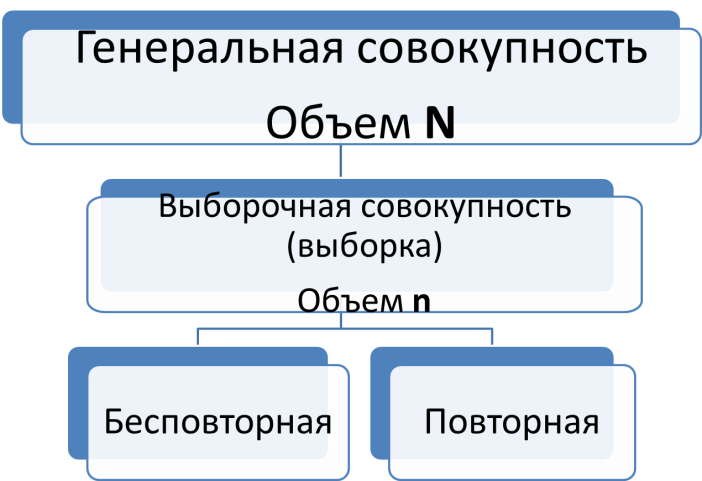 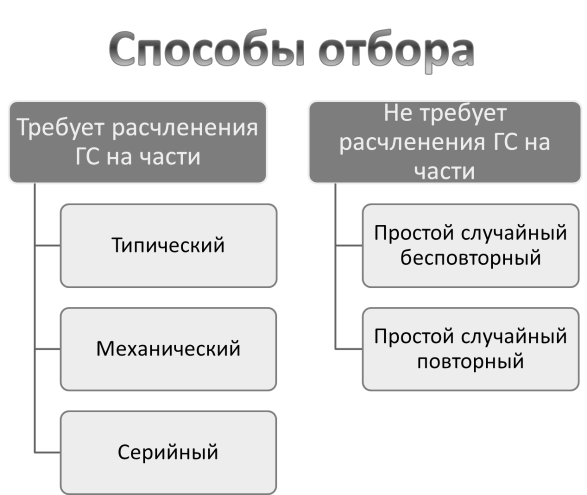 Статистическое распределение выборкиЭмпирическая функция распределенияЗначения принадлежат отрезку [0; 1]Неубывающая функциях1 – наименьшая варианта =>  при хk – наибольшая варианта =>  при 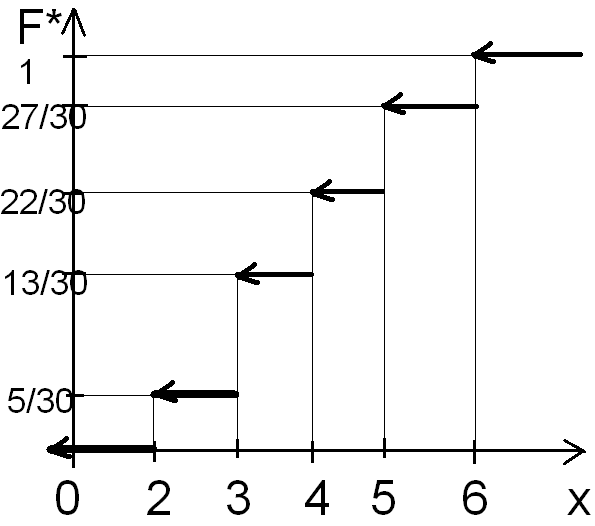 Статистические оценки параметров распределенияТочечное оцениваниеПри большом значении вариант переходим к ложному нулю С    Эмпирические моменты порядка sМетод произведений вычисления числовых характеристикОценка отклонения распределения от нормального распределенияАссиметрия          Эксцесс        Интервальное оценивание с надежностью γПроверка статистических гипотезАлгоритм принятия статистических решений.Сбор статистического материала (выборка).Анализ полученных данных: представление выборки в форме, приемлемой для выдвижения гипотезы.Выдвижение нулевой (основной) статистической гипотезы (гипотезы о виде неизвестного распределения или о параметрах известных распределений) Н0 и конкурирующей (альтернативной) гипотезы Н1: по эмпирическому распределению выборки выдвигаем предположение о теоретическом распределении генеральной совокупности или величине неизвестных параметров известного распределения. Проверка выдвинутой гипотезы с помощью статистического критерия: можно ли считать расхождения между эмпирическим и теоретическим распределениями существенными или нет?Наблюдаемое значение Кнабл вычисляется по выборке.Критическая область – совокупность значений критерия, при которых отвергается Н0.Область принятия гипотезы – совокупность значений критерия, при которых Н0 принимают.Критические точки (границы) kкр – точки, отделяющие критическую область от области принятия гипотезы.Уровень значимости α – вероятность совершить ошибку первого рода (отвергнуть верную нулевую гипотезу).Риск два β – вероятность совершить ошибку второго рода (принять неверную нулевую гипотезу).Мощность критерия – вероятность отклонить нулевую гипотезу, когда верна конкурирующая гипотеза: .Принятие решения.Проверка гипотезы о нормальном распределении генеральной совокупности 
с помощью критерия ПирсонаОбразец составления расчетной таблицы для нахождения теоретических частотОбразец составления расчетной таблицы для сравнения эмпирических и теоретических частотКорреляционный и регрессионный анализНезависимый признак X – фактор       Зависимый признак Y – отклик Корреляционная зависимость – стохастическая зависимость между случайными величинами, при которой наблюдается функциональная зависимость между значениями одной величины и средними значениями другой величины Список использованной литературыБычков А.Г.  Сборник задач по теории  вероятностей, математической  статистике  и  методам оптимизации: учеб. пособие. - М.: ФОРУМ, 2011.Вентцель Е.С. Теория вероятностей: учебник.-11-е изд., стер.-М.: КНОРУС, 2010.Колемаев В.А. Теория вероятностей и  математическая статистика: учебник.-3-е изд., перераб.и доп.- М.:КНОРУС, 2009.Кочетков Е.С. Теория вероятностей и математическая статистика: учебник / Е.С. Кочетков, С.О. Смерчинская, В.В. Соколов. - 2-e изд., испр. и перераб. - М.: Форум:  ИНФРА-М, 2014.Кремер Н.Ш. Математика для экономистов:  учеб .-справ. пособие /Н. Ш. Кремер; под общ.ред. Н.Ш. Кремера.-4-е изд., перераб.и доп.- М.: Юрайт, 2014.Фадеева Л.Н. Теория вероятностей и  математическая статистика: учеб. пособие.- М.: Рид Групп, 2011.Чашкин Ю.Р. Математическая статистика. Анализ и обработка данных: учеб. пособие.- Изд. 2-е, перераб. и доп.- Ростов  н/Д: Феникс, 2010.ИспытаниеКомплекс каких-либо условий, действийПодбрасывается игральный кубикИсход испытанияВозможный результат испытанияВыпало 1 очко.Выпало 2 очка.…Выпало 6 очков.СобытиеАбстракция исхода, испытанияВыпало четное число очков.Выпало число очков больше 3.Выпало 1 очко.Вероятность события А- число благоприятных исходов:4 карты (Т♥; Т♠; Т♣; Т♦)Вероятность события А- число всех возможных исходов:36 картКомбинаторикаКомбинаторикаКомбинаторикаПерестановки РазмещенияСочетанияОтличаются порядком расположения элементовОтличаются порядком расположения или составом элементовОтличаются составом элементовПравило суммыЕсли некоторый объект а можно выбрать из совокупности объектов r способами, а другой объект b может быть выбран s способами, то выбрать либо а, либо b можно r+s способами.Если некоторый объект а можно выбрать из совокупности объектов r способами, а другой объект b может быть выбран s способами, то выбрать либо а, либо b можно r+s способами.Правило произведенияЕсли некоторый объект а можно выбрать из совокупности объектов r способами и после каждого такого выбора объект b можно выбрать s способами, то пара объектов (a, b) в указанном порядке может быть выбрана r*s способами.Если некоторый объект а можно выбрать из совокупности объектов r способами и после каждого такого выбора объект b можно выбрать s способами, то пара объектов (a, b) в указанном порядке может быть выбрана r*s способами.Формула Бернулли1) событие А произойдет хотя бы один раз2) событие А произойдет от m1 до m2 разЛокальная теорема Лапласа1) событие А произойдет от m1 до m2 раз  – интегральная теорема ЛапласаТеорема Пуассона1) событие А произойдет хотя бы один раз2) событие А произойдет от m1 до m2 разТабличный способГрафический способМногоугольник распределения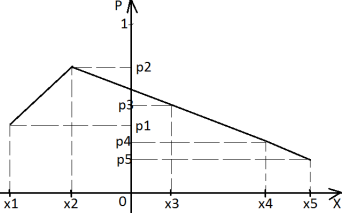 Аналитический способФормулаСвойства F(x)F(x) - неубывающая функция => P(a<x<b)=F(b) – F(a)F(x)=0 при ; F(x)=1 при b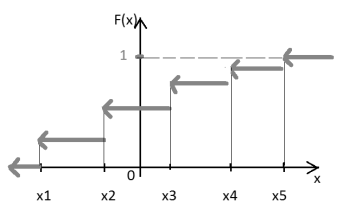 Хх1х2…xnYy1y2…ymPxp1xp2x…pnxPyp1yp2y…pmyZ = C*Xzi = C*xiP(Z=zk)=P(X=xi)Z=X+Yzi = xi + yjP(Z=zk)=ΣP(X=xi)*P(Y=yj)Z=X*Yzi = xi * yjP(Z=zk)=ΣP(X=xi)*P(Y=yj)Математическое ожидание  –  характеристика положения ДСВ М(С) = С, С=constМ(С*Х) = С*М(Х)М(Х ± Y) = М(Х) ± M(Y)M(X*Y) = M(X)*M(Y)М(Х ± C) = М(Х) ± CДисперсия – мера рассеивания ДСВ от ее М(Х)Среднее квадратическое отклонение – оценка рассеяния возможных значений СВ вокруг ее среднего значения  D(С) = 0, С=constD(С*Х) = С2 *D(Х)D(Х ± Y) = D(Х) + D(Y)D(X*Y) = D(X)*D(Y) + M2 (X)*D(Y) + M2 (Y)*D(X)D(Х ± C) = D(Х)РавномерныйДСВ принимает свои возможные значения с постоянной вероятностьюБиноминальныйХ – число появлений события А при проведении испытаний, удовлетворяющих схеме БернуллиЗакон распределения ПуассонаХ – число появлений события А при проведении испытаний, удовлетворяющих схеме Бернулли и теореме ПуассонаГеометрическийХ – число проведения испытаний до первого появления события А, удовлетворяющих схеме Бернулли1;2;3;…ГипергеометрическийХ – число элементов с фиксированным свойством, оказавшихся в выборкеn – общее число элементовs - число элементов с фиксированным свойствомr – число отобранных элементовm – число элементов с фиксированным свойством среди отобранныхСвойства плотности распределения f(x)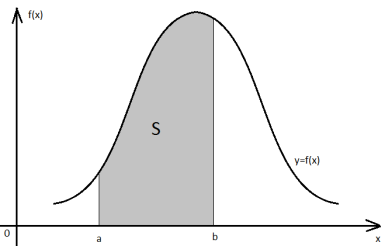 Математическое ожиданиеМатематическое ожиданиеДисперсияДисперсияОсновные законы распределения НСВПлотность вероятностейПлотность вероятностейФункция распределенияФункция распределенияРавномерное распределение на отрезке [a; b]: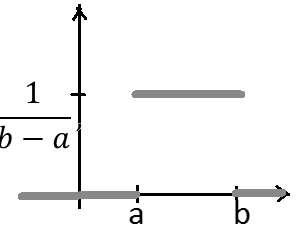 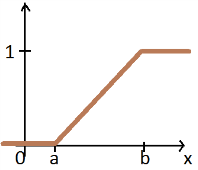 Показательное распределение: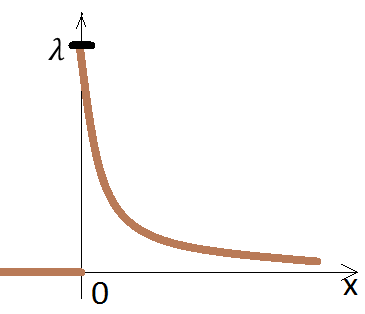 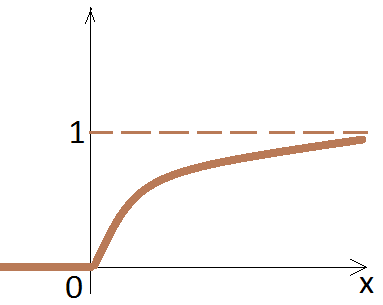 ОбщееНормированное (стандартное)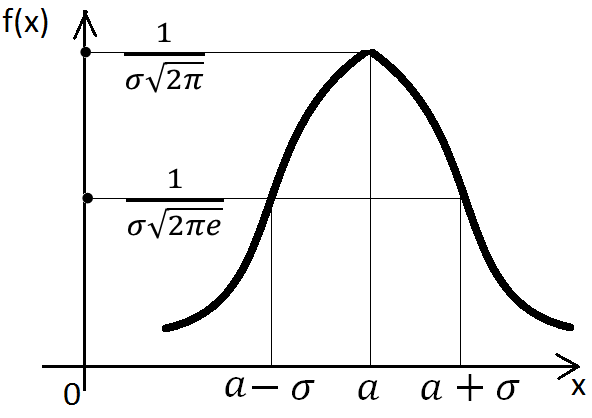 ДИСКРЕТНОЕОбъем выборки     Относительная частота       Объем выборки     Относительная частота       ИНТЕРВАЛЬНОЕЧисловая характеристикаГенеральная совокупностьВыборкаСредняяДисперсияСреднее квадратическое отклонениеОбычныйНачальныйЦентральныйC – мода или варианта из середины вариационного рядаС=0С=Условный момент порядка s  - условная варианта; h – шаг; С – ложный нульДоверительный интервал для оценки математического ожидания нормального распределения при известном σтаблица функции Лапласа Ф(х)Доверительный интервал для оценки математического ожидания нормального распределения при неизвестном σ «исправленное» СКОтаблица распределения Стьюдента Доверительный интервал для оценки среднего квадратического отклонения нормального распределения при  при  «исправленное» СКОтаблица значений Односторонние критические областиОдносторонние критические областиДвусторонняя критическая областьПравосторонняяЛевосторонняяДвусторонняя критическая областьДискретное распределениеИнтервальное распределениеНайти выборочную среднюю  и выборочное СКО Найти выборочную среднюю  и выборочное СКО  при условии, что Вычислить теоретические частоты :.Пронормировать Х: вычислить концы интервалов Вычислить теоретические частоты :Сравнить эмпирические () и теоретические () частоты: вычислить По уровню значимости  и числу степеней свободы  ( – число групп выборки) найти критическую точку <  – не отвергаем гипотезу о нормальном распределении>  – отвергаем гипотезу о нормальном распределенииСравнить эмпирические () и теоретические () частоты: вычислить По уровню значимости  и числу степеней свободы  ( – число групп выборки) найти критическую точку <  – не отвергаем гипотезу о нормальном распределении>  – отвергаем гипотезу о нормальном распределенииii11………………………………………………………Σ–nΣΣ––nΣ–––nΣΣ––––1ni1………………Σnn––Основные задачиОсновные задачикорреляционного анализарегрессионного анализа1)  выяснить, есть ли связь между двумя признаками;2)  измерить силу этой связи;3)  отобрать факторы, оказывающие наиболее сильное влияние на отклик1)  описание формы зависимости;2)  нахождение коэффициентов уравнения, описывающего зависимость, и оценка их точности;3)  оценка качества полученной зависимости (адекватность модели)Парная корреляционная связь  (между двумя признаками)Парная корреляционная связь  (между двумя признаками)Теснота (сила) корреляционной связиТеснота (сила) корреляционной связиКоэффициент корреляцииКоэффициент корреляцииКорреляционное полеЛинейная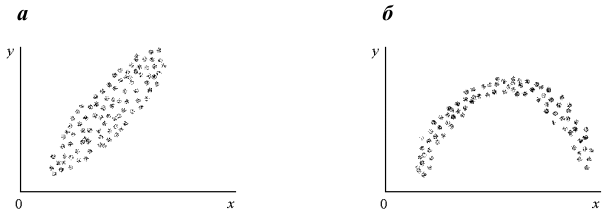 ФункциональнаяФункциональная11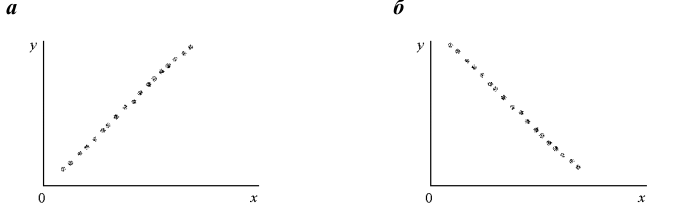 Нелинейная (криволинейная)Весьма высокаяВесьма высокая0,9-0,990,9-0,99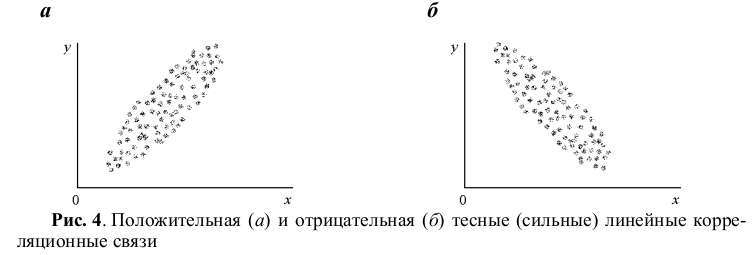 Нелинейная (криволинейная)ВысокаяВысокая0,7-0,90,7-0,9Коэффициент корреляции Пирсона измеряет тесноту линейной связи между переменными X и YКоэффициент корреляции Пирсона измеряет тесноту линейной связи между переменными X и YЗаметнаяЗаметная0,5-0,70,5-0,7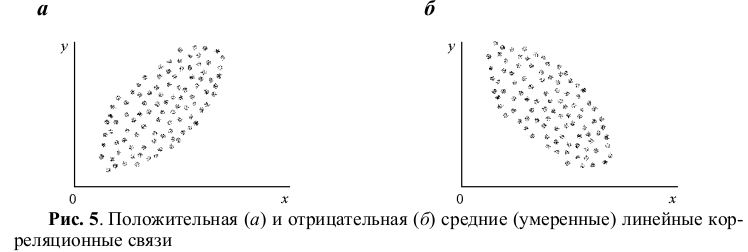 УмереннаяУмеренная0,3-0,50,3-0,5Исходные данныеИсходные данныеСлабаяСлабая0,01-0,30,01-0,3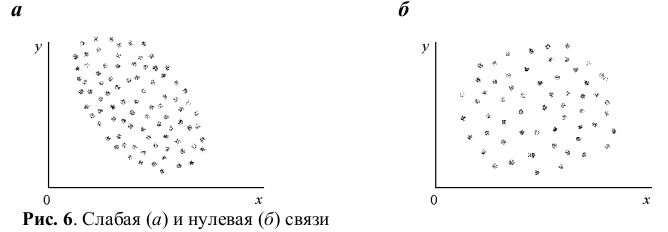 НулеваяНулевая00Проверка гипотезы о значимости коэффициента корреляцииПроверка гипотезы о значимости коэффициента корреляцииПроверка гипотезы о значимости коэффициента корреляцииПроверка гипотезы о значимости коэффициента корреляцииПроверка гипотезы о значимости коэффициента корреляцииПроверка гипотезы о значимости коэффициента корреляцииПроверка гипотезы о значимости коэффициента корреляцииПри уровне значимости α проверить нулевую гипотезу о равенстве нулю генерального коэффициента (Н0: rГ =0) корреляции нормальной двумерной случайной величины при конкурирующей гипотезе (Н1: rГ ≠0)При уровне значимости α проверить нулевую гипотезу о равенстве нулю генерального коэффициента (Н0: rГ =0) корреляции нормальной двумерной случайной величины при конкурирующей гипотезе (Н1: rГ ≠0)При уровне значимости α проверить нулевую гипотезу о равенстве нулю генерального коэффициента (Н0: rГ =0) корреляции нормальной двумерной случайной величины при конкурирующей гипотезе (Н1: rГ ≠0)Наблюдаемое значение критерияНаблюдаемое значение критерияТаблица критических точек распределения Стьюдента: уровень значимости α и число степеней свободы k = n – 2 => tкр(α; k)|Tнабл| < tкр – нулевую гипотезу не отвергаемТаблица критических точек распределения Стьюдента: уровень значимости α и число степеней свободы k = n – 2 => tкр(α; k)|Tнабл| < tкр – нулевую гипотезу не отвергаемУравнения регрессииУравнения регрессииУравнения регрессииУравнения регрессииУравнения регрессииУравнения регрессии